	П О М Ш У Ö М		Р Е Ш Е Н И Е   	О согласовании МБУ «Производственно-технический комплекс» городского поселения «Печора» предоставления имущества муниципального образования городского поселения «Печора»  в безвозмездное пользованиеРуководствуясь статьей 30 Устава муниципального образования городского поселения «Печора», Совет городского поселения «Печора» р е ш и л: Согласовать муниципальному бюджетному учреждению «Производственно-технический комплекс» городского поселения «Печора» предоставление в безвозмездное пользование муниципального имущества – помещения № 10, 11, 12 площадью 56,5 кв. м. на втором этаже здания, расположенного по адресу: Республика Коми, г. Печора, ул. Ленина, д. 24 муниципальному бюджетному учреждению «Печорская межпоселенческая централизованная библиотечная система», для хранения ценностей на время проведения ремонта с 01 сентября 2021 года по 31 октября 2021 года.2. Муниципальному бюджетному учреждению «Производственно-технический комплекс» городского поселения «Печора» заключить договор безвозмездного пользования с муниципальным бюджетным учреждением «Печорская межпоселенческая централизованная библиотечная система» в соответствии с действующим законодательством.Контроль за выполнением настоящего решения возложить на постоянную комиссию  Совета городского поселения «Печора» по законности, муниципальному самоуправлению и социальной политике.4. Настоящее решение вступает в силу со дня его принятия.Глава городского поселения «Печора» - председатель Совета поселения                                                                 А.И. Шабанов«ПЕЧОРА» КАР ОВМÖДЧÖМИНСА СÖВЕТ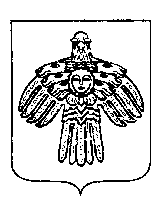 СОВЕТ ГОРОДСКОГО ПОСЕЛЕНИЯ «ПЕЧОРА»  «10» сентября 2021 года  г. Печора Республика Коми            № 4-30/158 